Online Supplementary MaterialSearch TermsStudies included in review (with quality assessment)For ease of interpretation, MMAT scores are colour-coded with low quality scores (0%-25%) in red, a medium score (50%) in orange and high scores (75%-100%) in green.Risk of bias summary for RCTs only using Cochrane ToolStudies included in review1.	Kanas N, Rogers M, Kreth E, Patterson L, Campbell R. The effectiveness of group psychotherapy during the first three weeks of hospitalization. A controlled study. J Nerv Ment Dis. 1980; 168(8): 487-92.2.	Beutler LE. Comparative Effects of Group Psychotherapies in a Short-Term Inpatient Setting. Psychiatry. 1984; 47(1): 66.3.	Cholet ME. Outcome of humanistic-existential therapy on inpatient and hospital discharged schizophrenics. Dissertation Abstracts International. 1984; 44(9-B): 2889-90.4.	Glick ID, Clarkin JF, Spencer JH, Jr., Haas GL, Lewis AB, Peyser J, et al. A controlled evaluation of inpatient family intervention. I. Preliminary results of the six-month follow-up. Arch Gen Psychiatry. 1985; 42(9): 882-6.5.	Youssef F. Discharge planning for psychiatric patients: the effects of a family-patient teaching programme. J Adv Nurs. 1987; 12(5): 611-6.6.	Drury V, Birchwood M, Cochrane R, MacMillan F. Cognitive therapy and recovery from acute psychosis: A controlled trial: I. Impact on psychotic symptoms. The British Journal of Psychiatry. 1996; 169(5): 593-601.7.	Wahass S, Kent G. The modification of psychological interventions for persistent auditory hallucinations to an Islamic culture. Behavioural and Cognitive Psychotherapy. 1997; 25(4): 351-64.8.	Haddock G, Tarrier N, Morrison A, Hopkins R, Drake R, Lewis S. A pilot study evaluating the effectiveness of individual inpatient cognitive-behavioural therapy in early psychosis. Soc Psych Psych Epid. 1999; 34(5): 254-8.9.	Bach P, Hayes SC. The use of acceptance and commitment therapy to prevent the rehospitalization of psychotic patients: A randomized controlled trial. J Consult Clin Psych. 2002; 70(5): 1129-39.10.	Lewis S, Tarrier N, Haddock G, Bentall R, Kinderman P, Kingdon D, et al. Randomised controlled trial of cognitive-behavioural therapy in early schizophrenia: acute-phase outcomes. Brit J Psychiat. 2002; 181: S91-S7.11.	Hall PL, Tarrier N. The cognitive-behavioural treatment of low self-esteem in psychotic patients: a pilot study. Behaviour Research and Therapy. 2003; 41(3): 317-32.12.	Bechdolf A, Knost B, Kuntermann C, Schiller S, Klosterkötter J, Hambrecht M, et al. A randomized comparison of group cognitive-behavioural therapy and group psychoeducation in patients with schizophrenia. Acta Psychiat Scand. 2004; 110(1): 21-8.13.	Startup M, Jackson M, Bendix S. North Wales randomized controlled trial of cognitive behaviour therapy for acute schizophrenia spectrum disorders: Outcomes at 6 and 12 months. Psychol Med. 2004; 34(3): 413-22.14.	Gaudiano BA, Herbert JD. Acute treatment of inpatients with psychotic symptoms using Acceptance and Commitment Therapy: Pilot results. Behaviour Research and Therapy. 2006; 44(3): 415-37.15.	Klingberg S, Wittorf A, Fischer A, Jakob-Deters K, Buchkremer G, Wiedemann G. Evaluation of a cognitive behaviourally oriented service for relapse prevention in schizophrenia. Acta Psychiat Scand. 2010; 121(5): 340-50.16.	Moritz S, Veckenstedt R, Randjbar S, Vitzthum F, Woodward TS. Antipsychotic treatment beyond antipsychotics: metacognitive intervention for schizophrenia patients improves delusional symptoms. Psychol Med. 2011; 41(9): 1823-32.17.	Boden MT. Acceptance and Commitment Therapy for the Inpatient Treatment of Psychosis (ACT-IP). 2013.18.	Gaudiano BA. Researching the Effectiveness of Acceptance-Based Coping During Hospitalization (REACH). 2015.19.	Habib N, Dawood S, Kingdon D, Naeem F. Preliminary evaluation of culturally adapted CBT for psychosis (CA-CBTp): Findings from developing culturally-sensitive CBT Project (DCCP). Behavioural and Cognitive Psychotherapy. 2015; 43(2): 200-8.20.	Jacobsen P, Peters ER, Chadwick P. Mindfulness-Based Crisis Interventions for patients with psychotic symptoms on acute psychiatric wards (amBITION study). Pilot and Feasibility Studies. 2016; 2.21.	Tyrberg MJ, Carlbring P, Lundgren T. Brief acceptance and commitment therapy for psychotic inpatients: A randomized controlled feasibility trial in Sweden. Nordic Psychology. 2016: 1-16.22.	Feifel H, Schwartz AD. Group psychotherapy with acutely disturbed psychotic patients. Journal of Consulting Psychology. 1953; 17(2): 113-21.23.	Walker RG, Kelley FE. Short-term Psychotherapy with Hospitalized Schizophrenic Patients. Acta Psychiat Scand. 1960; 35(1): 34-56.24.	Bookhammer RS, Meyers RW, Schober CC, Piotrowski ZA. A Five-Year Clinical Follow-Up Study of Schizophrenics Treated by Rosen's "Direct Analysis" Compared with Controls. Am J Psychiat. 1966; 123(5): 602-4.25.	Stern MJ, Beck JC, Mack JE. Training nurses to be therapists on a psychiatric inpatient service. Hospital & Community Psychiatry. 1972; 23(7): 218-21.26.	Gould E, Garrigues CS, Scheikowitz K. Interaction in hospitalized patient-led and staff-led psychotherapy groups. Am J Psychother. 1975; 29(3): 383-90.27.	Serok S, Zemet RM. An experiment of Gestalt group therapy with hospitalized schizophrenics. Psychotherapy: Theory, Research & Practice. 1983; 20(4): 417-24.28.	Levene JE, Newman F, Jefferies J. Focal Family Therapy outcome study: I. Patient and family functioning. The Canadian Journal of Psychiatry / La Revue canadienne de psychiatrie. 1989; 34(7): 641-7.29.	Hodel B, Brenner H, Merlo M, Teuber J. Emotional management therapy in early psychosis. The British Journal of Psychiatry. 1998; 172(Suppl 33): 128-33.30.	Hauff E, Varvin S, Laake P, Melle I, Vaglum P, Friis S. Inpatient psychotherapy compared with usual care for patients who have schizophrenic psychoses. Psychiatr Serv. 2002; 53(4): 471-3.31.	Veltro F, Falloon I, Vendittelli N, Oricchio I, Scinto A, Gigantesco A, et al. Effectiveness of cognitive-behavioural group therapy for inpatients. Clinical Practice and Epidemiology in Mental Health Vol 2 Jul 2006, ArtID 16. 2006; 2.32.	Schmid GB, Wanderer S. Phantasy therapy: Statistical evaluation of a new approach to group psychotherapy for stationary and ambulatory psychotic patients. Forsch Komplementmed. 2007; 14(4): 216-23.33.	Mortan O, Tekinsav Sutcu S, German Kose G. A pilot study on the effectiveness of a group-based cognitive-behavioral therapy program for coping with auditory hallucinations. Turk Psikiyatri Derg. 2011; 22(1): 26-34.34.	Owen M, Sellwood W, Kan S, Murray J, Sarsam M. Group CBT for psychosis: A longitudinal, controlled trial with inpatients. Behaviour Research and Therapy. 2015; 65: 76-85.35.	Witkowska B. Influence of individual psychological support on the severity of psychopathological symptoms in patients with paranoid schizophrenia. Archives of Psychiatry and Psychotherapy. 2015; 17(1): 9-14.36.	Coffey HS. Group psychotherapy. In: An introduction to clinical psychology, 2nd ed: 586-606. Ronald Press Company; US, 1954.37.	Goldberg M, Dumas PA, Dinenberg S, Winick W. Comparative effectiveness of analytic and psychodramatic group therapy with psychotics. Int J Group Psychoth. 1955; 5: 367-79.38.	Canter AH. Observations on group psychotherapy with hospitalized patients. Am J Psychother. 1956; 10: 66-73.39.	Chazan R. A group family therapy approach to schizophrenia. Israel Annals of Psychiatry & Related Disciplines. 1974; 12(3): 177-93.40.	Birckhead LM. Techniques for group psychotherapy on inpatient units. Issues in mental health nursing. 1984; 6(1-2): 127-42.41.	Cole MB, Greene LR. A preference for activity: A comparative study of psychotherapy groups vs. occupational therapy groups for psychotic and borderline inpatients. Occupational Therapy in Mental Health. 1988; 8(3): 53-67.42.	Kelly KM, Sautter F, Tugrul K, Weaver MD. Fostering self-help on an inpatient unit. Arch Psychiatr Nurs. 1990; 4(3): 161-5.43.	Aviera A. "Dichos" therapy group: A therapeutic use of Spanish language proverbs with hospitalized Spanish-speaking psychiatric patients. Cultural Diversity and Mental Health. 1996; 2(2): 73-87.44.	Linszen DH, Dingemans PM, Scholte WF, Lenior ME, Goldstein M. Early recognition, intensive intervention and other protective and risk factors for psychotic relapse in patients with first psychotic episodes in schizophrenia. International Clinical Psychopharmacology. 1998; 13(Suppl 1): S7-S12.45.	Dodd H, Wellman N. Staff development, anxiety and relaxation techniques: A pilot study in an acute psychiatric inpatient setting. Journal of Psychiatric and Mental Health Nursing. 2000; 7(5): 443-8.46.	Fell A, Sams N. In-patient groups:  Setting up, running and evaluating 'stand alone' groups on adult acute in-patient wards. Clinical Psychology. 2004; 42: 5-8.47.	Durrant C, Clarke I, Tolland A, Wilson H. Designing a CBT service for an acute inpatient setting: A pilot evaluation study. Clinical Psychology & Psychotherapy. 2007; 14(2): 117-25.48.	Tickle A, Regan E, Moss-Morris B. Stand-alone group work on inpatient wards. Clinical Psychology Forum. 2009; 200: 28-33.49.	Lynch K, Berry C, Sirey J. A group-oriented inpatient CBT programme: A pilot study. the Cognitive Behaviour Therapist. 2011; 4(1): 38-51.50.	Raune D, Daddi I. Pilot Study of Group Cognitive Behaviour Therapy for Heterogeneous Acute Psychiatric Inpatients: Treatment in a Sole-Standalone Session Allowing Patients to Choose the Therapeutic Target. Behavioural and Cognitive Psychotherapy. 2011; 39(03): 359-65.51.	Steiner J, Harland R. Experimenting with groups in a locked general psychiatry ward. Psychoanalytic Psychotherapy. 2011; 25(1): 16-27.52.	Heriot-Maitland C, Vidal JB, Ball S, Irons C. A compassionate-focused therapy group approach for acute inpatients: Feasibility, initial pilot outcome data, and recommendations. British Journal of Clinical Psychology. 2014; 53(1): 78-94.53.	Nikolitch K, Laliberte V, Yu C, Strychowsky N, Segal M, Looper KJ, et al. Tolerability and suitability of brief group mindfulness-oriented interventions in psychiatric inpatients: A pilot study. International Journal of Psychiatry in Clinical Practice. 2016; 20(3): 170-4.54.	Boyd JH. The interaction of family therapy and psychodynamic individual therapy in an inpatient setting. Psychiatry. 1979; 42(2): 99-111.55.	Cole SA. Family treatment during brief hospitalization. In: Less time to do more: Psychotherapy on the short-term inpatient unit: 59-88. American Psychiatric Association; US, 1993.56.	Ahmed M, Bayog F, Boisvert CM. Computer-facilitated therapy for inpatients with schizophrenia. Psychiatr Serv. 1997; 48(10): 1334-5.57.	Kerr IB. Brief cognitive analytic therapy for post-acute manic psychosis on a psychiatric intensive care unit. Clinical Psychology & Psychotherapy. 2001; 8(2): 117-29.58.	Freemantle B, Clarke I. Making sense of psychosis in crisis. In: Cognitive behaviour therapy for acute inpatient mental health units: Working with clients, staff and the milieu: 84-91. Routledge/Taylor & Francis Group; US, 2009.59.	Dublin JE. Gestalting psychotic persons. Psychotherapy: Theory, Research & Practice. 1973; 10(2): 149-52.60.	Ginsburg RD. Challenges for trainees on in patient units. The Clinical Supervisor. 2000; 19(1): 199-204.61.	Mansell C, Fadden G. Meeting the needs of families on inpatient units. In: A casebook of family interventions for psychosis (eds F Lobban, C Barrowclough): 259-83. Wiley-Blackwell 2009.62.	Cooper P. Using Writing as Therapy: Finding identity. The British Journal of Occupational Therapy. 2014; 77(12): 619-22.63.	Holma J, Aaltonen J. The sense of agency and the search for a narrative in acute psychosis. Contemporary Family Therapy: An International Journal. 1997; 19(4): 463-77.64.	Gonzalez de Chavez M, Gutierrez M, Ducaju M, Fraile JC. Comparative study of the therapeutic factors of group therapy in schizophrenic inpatients and outpatients. Group Analysis. 2000; 33(2): 251-64.65.	York M. A qualitative study into the experience of individuals involved in a mindfulness group within an acute inpatient mental health unit. Journal of Psychiatric and Mental Health Nursing. 2007; 14(6): 603-8.CategoryDatabase/resource searchedSearch TermsElectronic DatabasesCombination of searches with 3 concepts:-Concept 1 – PSYCHOTHERAPY (includes all sub-types of therapy)ANDConcept 2 – SCHIZOPHRENIA (includes psychosis)ANDConcept 3 – ACUTE/INPATIENT psychiatric setting PsychINFOKeyword searches:-brief psychotherapyhospital admissionpsychiatric hospital admissionpsychiatric hospitalizationpsychiatric hospitalspsychiatric unitspsychotherapyschizophrenia(.tw.) qualifier used to search following terms in title and/or abstract:-acutehospita*inpatient?psychosispsychoticpsychosesschizo*therap*Electronic DatabasesCombination of searches with 3 concepts:-Concept 1 – PSYCHOTHERAPY (includes all sub-types of therapy)ANDConcept 2 – SCHIZOPHRENIA (includes psychosis)ANDConcept 3 – ACUTE/INPATIENT psychiatric setting PubMed((inpatient) AND psychosis) AND (psychotherapy OR therapy)Theses/DissertationsEThOS(any word)=psychosis OR schizophrenia AND (acute OR inpatient)Theses/DissertationsProQuest(any word)=psychosis OR schizophrenia AND (acute OR inpatient)Professional Body PublicationClinical Psychology ForumHand-searchedConference abstractsConference Proceedings Citation Index - Science (CPCI-S)(Topic Heading=(psychosis OR psychotic OR schizo*) AND TS=(acute OR hospita* OR inpatient*) AND TS=therap*)Trial RegistriesISRCTN registryCondition=psychosis OR schizophreniaInclusion criteria=inpatient OR acuteInterventions=therapy OR behavioralTrial RegistriesClinicaltrials.govCondition=psychosis OR schizophreniaInclusion criteria=inpatient OR acuteInterventions=therapy OR behavioralTrial RegistriesCochrane Central Register of Controlled Trials Condition=psychosis OR schizophreniaInclusion criteria=inpatient OR acuteInterventions=therapy OR behavioralExisting ReviewsCochrane LibraryTOPIC=mental health OR schizophrenia/psychosis AND therapyGrey LiteratureTrip Database(Area of Clinical Practice = Medicine OR Psychology OR Psychiatry OR Mental Health) AND (Psychotherapy OR Psychological therapies) AND (Inpatient OR Hospital)Grey LiteratureOpen Gray(Area of Clinical Practice = Medicine OR Psychology OR Psychiatry OR Mental Health) AND (Psychotherapy OR Psychological therapies) AND (Inpatient OR Hospital)RANDOMISED CONTROLLED TRIALS (N=21)RANDOMISED CONTROLLED TRIALS (N=21)RANDOMISED CONTROLLED TRIALS (N=21)RANDOMISED CONTROLLED TRIALS (N=21)RANDOMISED CONTROLLED TRIALS (N=21)RANDOMISED CONTROLLED TRIALS (N=21)RANDOMISED CONTROLLED TRIALS (N=21)RANDOMISED CONTROLLED TRIALS (N=21)No.Author(year)n=total no. of participantsCountryStudy Design(Record type)Therapy Model (Sub-type)Mode ofDeliveryOutcome DataReported?MMATSection assessed underMMAT score1Kanas et al. (1980) (1)n=86USARCT(JA)Non-CBT (Psychodynamic)GroupYes2. RCT0%2Beutler (1984) (2)n=176USARCT(JA)CBTGroupYes2. RCT25%3Cholet (1984) (3)n=40USARCT(Thesis)Non-CBT(Humanistic-Existential)IndividualYes2. RCT50%4Glick et al (1985) (4)n=144USARCT(JA)CBT(Family Intervention)Family Yes2. RCT50%5Youssef (1987) (5)n=30USARCT(JA)Non-CBT(Psychoeducation only)FamilyYes2. RCT0%6Drury et al (1996) (6)n=62UKRCT(JA)CBTIndividual + Group + FamilyYes2. RCT0%7Wahass and Kent (1997) (7)n=6Saudi ArabiaRCT(JA)CBT(Culturally adapted)IndividualYes – but failed MMAT screening stage8Haddock et al (1999) (8)n=21UKRCT(JA)CBTIndividualYes2. RCT25%9Bach and Hayes (2002) (9)n=80USARCT(JA)CBT(Third-wave)IndividualYes2. RCT50%10Lewis et al (2002) (10)n=309UKRCT(JA)CBTIndividualYes2. RCT100%11Hall and Tarrier (2003) (11)n=25UKRCT(JA)CBTIndividualYes2. RCT100%12Bechdolf et al (2004) (12)n=88GermanyRCT(JA)CBTGroupYes2. RCT100%13Startup et al (2004) (13)n=90UKRCT(JA)CBTIndividualYes2. RCT25%14Gaudiano and Herbert (2006) (14)n=40USARCT(JA)CBT(Third-wave)IndividualYes2. RCT50%15Klingberg et al (2010) (15)n=169GermanyRCT(JA)CBTIndividual + Group + FamilyYes2. RCT50%16Moritz et al (2011) (16)n=48GermanyRCT(JA)CBTIndividual + Group Yes2. RCT100%17Boden (2013) (17)n=18USARCT(TR)CBT(Third-wave)IndividualYes2. RCT0%18Gaudiano (2015) (18)n=60 (target)USARCT(TR)CBT(Third-wave)IndividualNo (trial protocol only)19 Habib et al (2015) (19)n=42PakistanRCT(JA)CBT(Culturally adapted)IndividualYes2. RCT50%20Jacobsen et al (2016) (20)n=60 (target)UKRCT(JA)CBT (Third-wave)IndividualNo (trial protocol only)21Tyrberg et al (2016) (21)n=21SwedenRCT(JA)CBT (Third-wave)IndividualYes2. RCT75%NON-RANDOMISED CONTROLLED TRIALS (N=14)NON-RANDOMISED CONTROLLED TRIALS (N=14)NON-RANDOMISED CONTROLLED TRIALS (N=14)NON-RANDOMISED CONTROLLED TRIALS (N=14)NON-RANDOMISED CONTROLLED TRIALS (N=14)NON-RANDOMISED CONTROLLED TRIALS (N=14)NON-RANDOMISED CONTROLLED TRIALS (N=14)NON-RANDOMISED CONTROLLED TRIALS (N=14)No.Author(year)n=total no. of participantsCountryStudy Design(Record type)Therapy Model (Sub-type)Mode ofDeliveryOutcome DataReported?MMATSection assessed underMMAT score1Feifel and Schwartz (1953) (22)n=68USANon-randomisedCT(JA)Non-CBT(Psychodynamic)GroupYes3. QNR50%2Walker and Kelley (1960) (23)n=82USANon-randomisedCT(JA)Non-CBT(Psychodynamic)IndividualYes3. QNR25%3Bookhammer et al (1966) (24)n=51USANon-randomisedCT(JA)Non-CBT(Psychodynamic)UnclearYes3. QNR0%4Stern et al (1972) (25)n=75USANon-randomisedCT(JA)Non-CBT(Psychodynamic)IndividualYes3. QNR50%5Gould et al (1975) (26)n=17USANon-randomisedCT(JA)Non-CBT(Psychodynamic)GroupYes3. QNR75%6Serok and Zemet (1983) (27)n=31IsraelNon-randomisedCT(JA)Non-CBT(Gestalt)GroupYes3. QNR75%7Levene et al (1989) (28)n=10CanadaNon-randomisedCT(JA)Non-CBT(Family Therapy)FamilyYes3. QNR25%8Hodel et al (1998) (29)n=19SwitzerlandNon-randomisedCT(JA)CBT(Emotional Management Therapy)IndividualYes3. QNR75%9Hauff et al (2002) (30)n=96NorwayNon-randomisedCT(JA)Non-CBT(Psychodynamic)IndividualYes3. QNR50%10Veltro et al (2006) (31)n=502ItalyNon-randomisedCT(JA)CBTGroupYes3. QNR0%11Schmid and Wanderer (2007) (32)n=320SwitzerlandNon-randomisedCT(JA)Non-CBT(Phantasy therapy)GroupYes – but failed MMAT screening stage12Mortan et al (2011) (33)n=12TurkeyNon-randomisedCT(JA)CBTGroupYes3. QNR50%13Owen et al (2015) (34)n=112UKNon-randomisedCT(JA)CBT(Third-wave)GroupYes5. MM50%14Witkowska (2015) (35)n=60PolandNon-randomisedCT(JA)Non-CBT(Psychoeducation only)IndividualYes – but failed MMAT screening stageSERVICE EVALUATION (N=18)SERVICE EVALUATION (N=18)SERVICE EVALUATION (N=18)SERVICE EVALUATION (N=18)SERVICE EVALUATION (N=18)SERVICE EVALUATION (N=18)SERVICE EVALUATION (N=18)SERVICE EVALUATION (N=18)No.Author(year)n=total no. of participantsCountryStudy Design(Record type)Therapy Model (Sub-type)Mode ofDeliveryOutcome DataReported?MMATSection assessed underMMAT score1Coffey (1954) (36)n=not statedUSAService Evaluation (BC)Non-CBT(Psychodynamic)GroupNo2Goldberg et al (1955) (37)n=not statedUSAServiceEvaluation(JA)Non-CBT(Psychodynamic)GroupNo3Canter (1956) (38)n=60USAServiceEvaluation(JA)Non-CBT(Psychodynamic)GroupNo4Chazan (1974) (39)n=not statedIsraelServiceEvaluation(JA)Non-CBT(Psychodynamic)Family (Group)No5Birckhead (1984) (40)n=not statedUSAServiceEvaluation(JA)Non-CBT(Psychodynamic)GroupNo6Cole and Greene(1988) (41)n=20USAServiceEvaluation(JA)Non-CBT(Psychodynamic)GroupYes4. QD0%7Kelly et al (1990) (42)n=not statedUKServiceEvaluation(JA)Non-CBT(Supportive Counselling)GroupNo8Aviera (1996) (43)n=not statedUSAServiceEvaluation(JA)No clear therapy modelGroupNo9Linszen et al (1998) (44)n=76NetherlandsServiceEvaluation(JA)CBT(Family Intervention)FamilyYes – but failed MMAT screening stage10Dodd and Wellman (2000) (45)n=23UKServiceEvaluation(JA)CBTGroupYes – but failed MMAT screening stage11Fell and Sams (2004) (46)n=91UKServiceEvaluation(JA)CBTGroupYes – but failed MMAT screening stage12Durrant et al (2007) (47)n=14UKServiceEvaluation(JA)CBT(Third-wave)IndividualYes4. QD50%13Tickle et al (2009) (48)n=not statedUKServiceEvaluation(JA)CBTGroupYes – but failed MMAT screening stage14Lynch et al (2011) (49)n=78USAServiceEvaluation(JA)CBTIndividual+ GroupYes4. QD75%15Raune and Daddi (2011) (50)n=137UKServiceEvaluation(JA)CBTGroupYes4. QD75%16Steiner and Harland (2011) (51)n=not statedUKServiceEvaluation(JA)Non-CBT(Psychodynamic)GroupNo17Heriot-Maitland et al (2014) (52)n=not statedUKServiceEvaluation(JA)CBT(Third-wave)GroupYes5. MM75%18Nikolitch et al (2016) (53)n=40CanadaServiceEvaluation(JA)CBT(Third-wave)GroupYes4. QD75%CASE SERIES (N=5)CASE SERIES (N=5)CASE SERIES (N=5)CASE SERIES (N=5)CASE SERIES (N=5)CASE SERIES (N=5)CASE SERIES (N=5)CASE SERIES (N=5)No.Author(year)n=total no. of participantsCountryStudy Design(Record type)Therapy Model (Sub-type)Mode ofDeliveryOutcome DataReported?MMATSection assessed underMMAT score1Boyd (1979) (54)n=3USACase Series(JA)Non-CBT(Psychodynamic)Individual + GroupNo2Cole(1993) (55)n=3USACase Series(BC)CBT(Family Intervention)FamilyNo3Ahmed et al (1997) (56)n=3USACase Series(JA)No clear therapy modelIndividualYes – but failed MMAT screening stage4Kerr (2001) (57)n=4UKCase Series(JA)Non-CBT(CAT)IndividualNo5Freemantle and Clarke (2009) (58)n=2UKCase Series(BC)CBT(Third-wave)IndividualNoSINGLE CASE STUDIES (N=4)SINGLE CASE STUDIES (N=4)SINGLE CASE STUDIES (N=4)SINGLE CASE STUDIES (N=4)SINGLE CASE STUDIES (N=4)SINGLE CASE STUDIES (N=4)SINGLE CASE STUDIES (N=4)SINGLE CASE STUDIES (N=4)No.Author(year)n=total no. of participantsCountryStudy Design(Record type)Therapy Model (Sub-type)Mode ofDeliveryOutcome DataReported?MMATSection assessed underMMAT score1Dublin (1973) (59)n=1 USACase Study(JA)Non-CBT(Gestalt)IndividualNo2Ginsburg (2000) (60)n=1 USACase Study(JA)Non-CBT(Supportive Counselling)IndividualNo3Mansell and Fadden (2009) (61)n=1 UKCase Study(BC)CBT(Family Intervention)FamilyNo4Cooper (2014) (62)n=1 UKCase Study(JA)Non-CBT(Psychodynamic)GroupYes – but failed MMAT screening stageQUALITATIVE ONLY (N=3)QUALITATIVE ONLY (N=3)QUALITATIVE ONLY (N=3)QUALITATIVE ONLY (N=3)QUALITATIVE ONLY (N=3)QUALITATIVE ONLY (N=3)QUALITATIVE ONLY (N=3)QUALITATIVE ONLY (N=3)No.Author(year)n=total no. of participantsCountryStudy Design(Record type)Therapy Model (Sub-type)Mode ofDeliveryOutcome DataReported?MMATSection assessed underMMAT score1Holma and Aaltonen (1997) (63)n=15FinlandQualitative(JA)Non-CBT(Family Therapy)FamilyQualitative data only1. Qual50%2Gonzalez de Chavez et al (2000) (64)n=32SpainQualitative(JA)Non-CBT(Psychodynamic)GroupQualitative data only1. Qual75%3York (2007) (65)n=8UKQualitative(JA)CBT(Third-wave)GroupQualitative data only1. Qual75%Selection BiasSelection BiasPerformance BiasDetectionBiasAttrition BiasReporting BiasOther BiasRandom sequence generationAllocation concealmentBlinding (participants and personnel)Blinding of outcome assessmentIncomplete outcome dataSelective reportingOther Bias1Kanas et al.(21)USA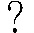 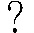 No ITTanalysis2Beutler (22)USANo ITTanalysis3Cholet (14)USAUnclear if ITT analysisSmall N (N=20 in treatment arm)4Glick, Clarkin (23)USAUnclear if ITT analysis5Youssef (24)USANo ITTAnalysisSmall N (N=15 in treatment arm)6Drury, Birchwood (25)UKNo ITTanalysis7Wahass and Kent (26)Saudi ArabiaSmall N (N=3 in treatment arm)8Haddock, Tarrier (27)UKUnclear if ITT analysisSmall N (N=10 in treatment arm)9Bach and Hayes (28)USANo ITTanalysis10Lewis, Tarrier (20)UKNone11Hall and Tarrier (29)UKNo ITTAnalysisSmall N (N=12 in treatment arm)12Bechdolf, Knost (30)GermanyNone13Startup, Jackson (31)UKNone14Gaudiano and Herbert (32)USASmall N (N=19 in treatment arm)15Klingberg, Wittorf (33)GermanyUnclear if ITT analysis16Moritz, Veckenstedt (34)GermanySmall N (N=24 in treatment arm)17Boden (16)USAUnclear if ITT analysis Small N (N=12 in treatment arm)18Gaudiano (15)USANOT ASSESSED – TRIAL PROTOCOL ONLYNOT ASSESSED – TRIAL PROTOCOL ONLYNOT ASSESSED – TRIAL PROTOCOL ONLYNOT ASSESSED – TRIAL PROTOCOL ONLYNOT ASSESSED – TRIAL PROTOCOL ONLYNOT ASSESSED – TRIAL PROTOCOL ONLYNOT ASSESSED – TRIAL PROTOCOL ONLY19Habib, Dawood (35)PakistanNo ITTanalysisSmall N (N=21 in treatment arm)20Jacobsen, Peters (36)UKNOT ASSESSED – TRIAL PROTOCOL ONLYNOT ASSESSED – TRIAL PROTOCOL ONLYNOT ASSESSED – TRIAL PROTOCOL ONLYNOT ASSESSED – TRIAL PROTOCOL ONLYNOT ASSESSED – TRIAL PROTOCOL ONLYNOT ASSESSED – TRIAL PROTOCOL ONLYNOT ASSESSED – TRIAL PROTOCOL ONLY21Tyrberg, Carlbring (37)SwedenSmall N (N=11 in treatment arm)